СПИСОК ЭКСПОНАТОВ И ОБОРУДОВАНИЯ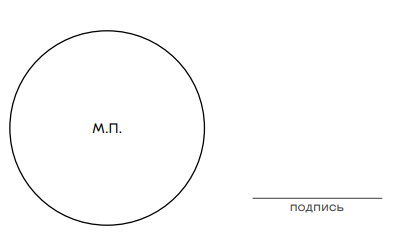 ВыставкаМетрология без границ-2023Организация___________________________________________________Ответственное лицо___________________________________________________Телефон______________________№Наименование оборудования / экспонатКол-во123печать компании-участникабез печати недействительно!Отметки организатора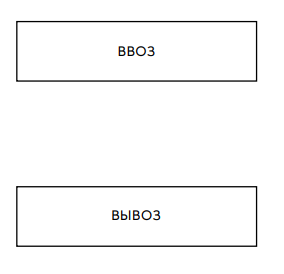 